August 28, 2022PRELUDEOPENING PRAYER, WELCOME, & ANNOUNCEMENTSHYMN: “Softly and Tenderly Jesus is Calling” #449PRAYER OF CONFESSION, PARDON, AND PEACE Lord, we declare as a community that “All are welcome in this place!”  “All” means “all,” and we confess that sometimes we are not so welcoming or inviting of those who look and sound different from us.  We confess that we too often measure our neighbor by externals, even though we know you look on the heart.  Forgive us, that we may truly extend an enthusiastic invitation to our neighbors for whom, like us, the Gospel is indeed “good news.”  Amen.CHILDREN’S SERMONJEREMIAH 2:4-134 Hear the word of the Lord, O house of Jacob, and all the families of the house of Israel. 5Thus says the Lord: What wrong did your ancestors find in me   that they went far from me, and went after worthless things, and became worthless themselves? 6 They did not say, ‘Where is the Lord who brought us up from the land of Egypt, who led us in the wilderness, in a land of deserts and pits, in a land of drought and deep darkness, in a land that no one passes through, where no one lives?’ 7 I brought you into a plentiful land to eat its fruits and its good things. But when you entered you defiled my land, and made my heritage an abomination. 8 The priests did not say, ‘Where is the Lord?’ Those who handle the law did not know me; the rulers transgressed against me; the prophets prophesied by Baal,  and went after things that do not profit. 9 Therefore once more I accuse you, says the Lord, and I accuse your children’s children. 10 Cross to the coasts of Cyprus and look, send to Kedar and examine with care; see if there has ever been such a thing. 11 Has a nation changed its gods, even though they are no gods? But my people have changed their glory for something that does not profit. 12 Be appalled, O heavens, at this, be shocked, be utterly desolate, says the Lord, 13 for my people have committed two evils:  they have forsaken me, the fountain of living water, and dug out cisterns for themselves, cracked cisterns that can hold no water.LUKE 14:1, 7-14 On one occasion when Jesus was going to the house of a leader of the Pharisees to eat a meal on the sabbath, they were watching him closely.7 When he noticed how the guests chose the places of honour, he told them a parable. 8‘When you are invited by someone to a wedding banquet, do not sit down at the place of honour, in case someone more distinguished than you has been invited by your host; 9and the host who invited both of you may come and say to you, “Give this person your place”, and then in disgrace you would start to take the lowest place. 10But when you are invited, go and sit down at the lowest place, so that when your host comes, he may say to you, “Friend, move up higher”; then you will be honoured in the presence of all who sit at the table with you. 11For all who exalt themselves will be humbled, and those who humble themselves will be exalted.’ 12 He said also to the one who had invited him, ‘When you give a luncheon or a dinner, do not invite your friends or your brothers or your relatives or rich neighbours, in case they may invite you in return, and you would be repaid. 13But when you give a banquet, invite the poor, the crippled, the lame, and the blind. 14And you will be blessed, because they cannot repay you, for you will be repaid at the resurrection of the righteous.’*HYMN: “In Christ There is No East or West” #394SERMON: “Summertime, and the Livin’ is Inviting” (but who’s invited?)JOYS & CONCERNS, PRAYERS OF THE CHURCH, LORD’S PRAYER	Lord, in your mercy… Hear our prayers.OFFERING: Thank you for supporting our ministries!*HYMN: “Blessed Be the Tie that Binds” # 393BENEDICTIONPOSTLUDENOTICES FOR AUGUST 28OUR MUSICIAN TODAY is Julianne Janowski.  We thank her for covering for Ilana Ofgang and Jon Coffin who are away.  We also want to acknowledge the service of Levon Ofgang and Kim Sadler who were musicians last Sunday for the ailing Ilana Ofgang.PRINTED COPIES OF THE SERMONS FROM AUGUST 14, 21 AND TODAY are on the table in the rear of the sanctuary.NEXT SUNDAY IS THE SUNDAY OF LABOR DAY WEEKEND.  We will have an ice cream social after worship.  If you are interested in assisting, please speak with the Rev. Bodt or his wife, Carol Galloway, after worship today.CHILDREN’S MESSAGE NEXT SUNDAY: As promised on August 21, next Sunday is a children’s message “the kids” will not want to miss.  Bring your children, grandchildren, neighbor’s children.  I guarantee they will be happy they were present! - Rev. BodtRev. Dr. Brian Bodt:  The Rev. Dr. Brian R. Bodt is retired after 43 years of service as a United Methodist pastor, 33 of them in the greater Bridgeport/New Haven area.  Rev. Hare is a friend as well as a colleague, and Brian is delighted with this opportunity to preach while he is away.   A third generation U.M. pastor, Pastor Brian remains active on the Conference Board of Trustees, as a Clergy Mentor and as a leader for pastoral transitions.  He is also a trained consultant for the New Consecration Sunday stewardship program.   Pastor Brian received his Doctor of Ministry (with distinction) from Hartford (CT) Seminary, his Master of Divinity, magna cum laude, from Drew Theological Seminary in New Jersey and his Bachelor of Arts from Western Maryland College.   Pastor Brian is married to Carol Galloway, M.S., Physical Therapist.  Their immediate family includes Daniel, Melisa, Eva and Daniel Bodt of Fairfield, CT; Adam Schofield-Bodt and Katie Armstrong of Moodus, CT; Aaron Rattley of Woodbridge, CT and Ryan Rattley of Pittsburgh, PA.Brian runs, bikes, hikes, skis and plays with all kinds of trains, including working on and being a volunteer on the Valley Railroad in Essex, CT.**Thank you for attending service today. This is a sermon series, although each sermon does stand alone, they are a connected series that some might find richer and might want to attend all.  We to see you next week.           To add to our prayer list, please email Lisa with a brief    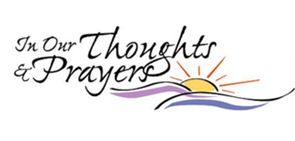             description of your prayer.  Please indicate if you would like             the prayer to be listed on an ongoing basis.                office@trumbullcc.org~Bob & Rita Bennett, prayers for healing~Mitchel Archer, continued recovery and help with new prostheses~Muirgheal Coffin, prayers for continued good health as she struggles with seizure         disorder~The Balogh Family grieving the loss of Mary after a very courageous battle with cancer.~Douglas Mihalko, Karolina Szabo’s son’s brother-in-law, diagnosed with cancer~Oliver Tiesler, born on April 12 to Sophie and Paul! Praise God!~Trevor Vincent Sando, born on April 11 to Emily and Matt!  Praise God again!~Michelle Consolati as she recovers from hip surgery.~Tim & his wife Allison welcomed Austin Nicholas Crowle into the world on     July 2nd Praise God~Alex Kitchener who is having in-utero surgery to repair her unborn son’s spinal cord.      Baby Clark is due this December